Фототаблица осмотра конструкций расположенныхпо адресу: ул. Мира, 34/3 от 12.02.2024.Съёмка проводилась в 15 часов 00 минут телефоном Huawei mate 50 proФото 11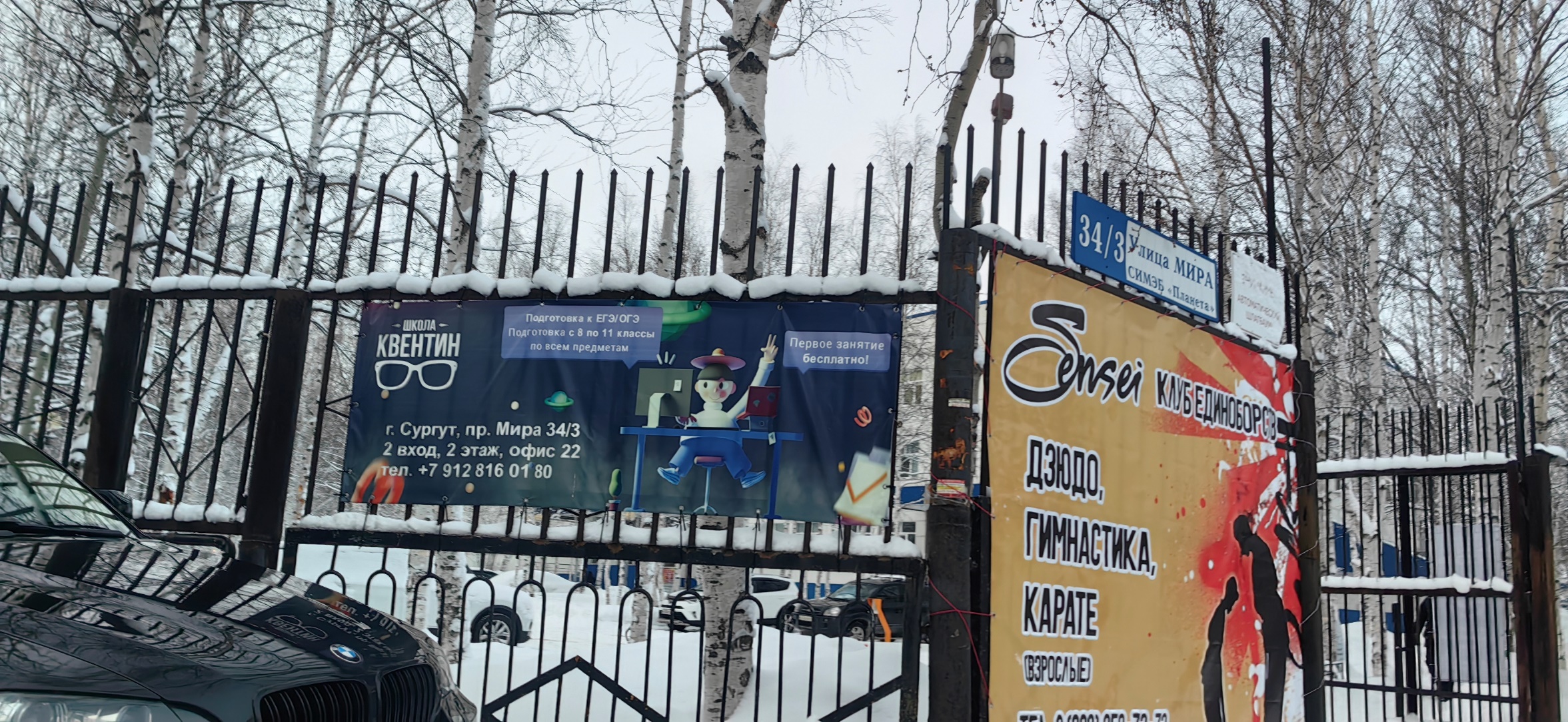 